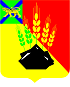 АДМИНИСТРАЦИЯ МИХАЙЛОВСКОГО МУНИЦИПАЛЬНОГО РАЙОНА ПОСТАНОВЛЕНИЕ 
_______________                            с. Михайловка                                  № _______________О внесении изменений в постановление администрации Михайловского муниципального района от 09.01.2018 № 01-па «Об утверждении муниципальной программы «Управление муниципальным имуществом и земельными ресурсами Михайловского муниципального района на 2018-2020 годы»В соответствии со ст. 179 Бюджетного кодекса Российской Федерации, Федеральным законом от 06.10.2003 № 131-ФЗ «Об общих принципах организации местного самоуправления в Российской Федерации», на основании решений Думы Михайловского муниципального района от 25.12.2018 № 339 «Об утверждении районного бюджета Михайловского муниципального района на 2019 год и плановый период 2020 и 2021 годов», от 25.09.2019 № 408 «О внесении изменений и дополнений в решение Думы Михайловского муниципального района от 25.12.2018 № 339 «Об утверждении районного бюджета Михайловского муниципального района на 2019 год и плановый период 2020 и 2021 годов», руководствуясь Уставом Михайловского муниципального района, администрация Михайловского муниципального района ПОСТАНОВЛЯЕТ:1. Внести изменения в постановление администрации Михайловского муниципального района от 09.01.2018 № 01-па «Об утверждении муниципальной программы «Управление муниципальным имуществом и земельными ресурсами Михайловского муниципального района на 2018-2020 годы» (далее – Программа) следующего содержания: 1.1. В пункте «Объемы бюджетных ассигнований муниципальной программы» паспорта Программы слова «Общий объем финансирования Программы составляет 30604,166 тыс. рублей, в том числе из средств местного бюджета – 10414,113 тыс. рублей» заменить словами «Общий объем финансирования Программы составляет 53233,043 тыс. рублей, в том числе из средств местного бюджета – 38862,990 тыс. рублей», далее по тексту.1.2. Раздел V Программы «Ресурсное обеспечение реализации муниципальной программы» изложить в новой редакции:«V. Ресурсное обеспечение реализации муниципальной программыОбщий объем финансирования муниципальной программы составляет 53233,043 тыс. рублей, в том числе из средств местного бюджета – 38862,990 тыс. рублей, из средств краевого бюджета – 14370,053 тыс. рублей. Объемы финансирования муниципальной программы носят прогнозный характер и подлежат ежегодному уточнению в установленном порядке при формировании проектов районного бюджета на очередной финансовый год.РЕСУРСНОЕ ОБЕСПЕЧЕНИЕреализации муниципальной программыОтветственный исполнитель Управление по вопросам градостроительства,имущественных и земельных отношений администрацииМихайловского муниципального района1.3. Приложение № 1 к Программе «Перечень мероприятий муниципальной программы» изложить в новой редакции: «ПЕРЕЧЕНЬмероприятий муниципальной программы «Управление муниципальным имуществом и земельными ресурсами Михайловского муниципального района на 2018-2020 годы»2. Муниципальному казенному учреждению «Управление по организационно-техническому обеспечению деятельности администрации Михайловского муниципального района» (Хачатрян Г.В.) разместить данное постановление на официальном сайте администрации Михайловского муниципального района. 3. Настоящее постановление вступает в силу с момента его размещения на официальном сайте администрации Михайловского муниципального района в информационно-коммуникационной сети Интернет. 4. Контроль исполнения настоящего постановления возложить на первого заместителя главы администрации муниципального района Зубок П.А.Глава Михайловского муниципального района –Глава администрации района                                                     В.В. АрхиповСтатусНаименованиемуниципальнойпрограммы,подпрограммы,ведомственной целевой программыИсточникфинансированияОценка расходов, тыс. рублейОценка расходов, тыс. рублейОценка расходов, тыс. рублейОценка расходов, тыс. рублейОценка расходов, тыс. рублейСтатусНаименованиемуниципальнойпрограммы,подпрограммы,ведомственной целевой программыИсточникфинансированиявсего2018 г.2019 г.2020 г.Муниципальная программа«Управление муниципальным имуществом и земельными ресурсами Михайловского муниципального района на 2018-2020 годы»Районный бюджет41752,824493,83438862,9902396,0Муниципальная программа«Управление муниципальным имуществом и земельными ресурсами Михайловского муниципального района на 2018-2020 годы»Краевой бюджет14370,05314370,053ИТОГО56122,877493,83453233,0432396,0НаименованиемероприятияОтветственный исполнитель, соисполнитель ИсточникифинансированияОбъемы финансирования(тыс. рублей)Объемы финансирования(тыс. рублей)Объемы финансирования(тыс. рублей)Объемы финансирования(тыс. рублей)Показатели результата реализации мероприятия по годамвсего2018 год2019 год2020 годМуниципальная программа «Управление муниципальным имуществом и земельными ресурсами Михайловского муниципального района на 2018-2020 годы»Цель муниципальной программы - повышение эффективности управления муниципальным имуществом Михайловского муниципального района на основе современных принципов и методов управления, качественное развитие процесса регистрации муниципальной собственности для обеспечения решения социально-экономических задач муниципального района, формирование эффективной структуры собственности и системы управления имуществом.Муниципальная программа «Управление муниципальным имуществом и земельными ресурсами Михайловского муниципального района на 2018-2020 годы»Цель муниципальной программы - повышение эффективности управления муниципальным имуществом Михайловского муниципального района на основе современных принципов и методов управления, качественное развитие процесса регистрации муниципальной собственности для обеспечения решения социально-экономических задач муниципального района, формирование эффективной структуры собственности и системы управления имуществом.Муниципальная программа «Управление муниципальным имуществом и земельными ресурсами Михайловского муниципального района на 2018-2020 годы»Цель муниципальной программы - повышение эффективности управления муниципальным имуществом Михайловского муниципального района на основе современных принципов и методов управления, качественное развитие процесса регистрации муниципальной собственности для обеспечения решения социально-экономических задач муниципального района, формирование эффективной структуры собственности и системы управления имуществом.Муниципальная программа «Управление муниципальным имуществом и земельными ресурсами Михайловского муниципального района на 2018-2020 годы»Цель муниципальной программы - повышение эффективности управления муниципальным имуществом Михайловского муниципального района на основе современных принципов и методов управления, качественное развитие процесса регистрации муниципальной собственности для обеспечения решения социально-экономических задач муниципального района, формирование эффективной структуры собственности и системы управления имуществом.Муниципальная программа «Управление муниципальным имуществом и земельными ресурсами Михайловского муниципального района на 2018-2020 годы»Цель муниципальной программы - повышение эффективности управления муниципальным имуществом Михайловского муниципального района на основе современных принципов и методов управления, качественное развитие процесса регистрации муниципальной собственности для обеспечения решения социально-экономических задач муниципального района, формирование эффективной структуры собственности и системы управления имуществом.Муниципальная программа «Управление муниципальным имуществом и земельными ресурсами Михайловского муниципального района на 2018-2020 годы»Цель муниципальной программы - повышение эффективности управления муниципальным имуществом Михайловского муниципального района на основе современных принципов и методов управления, качественное развитие процесса регистрации муниципальной собственности для обеспечения решения социально-экономических задач муниципального района, формирование эффективной структуры собственности и системы управления имуществом.Муниципальная программа «Управление муниципальным имуществом и земельными ресурсами Михайловского муниципального района на 2018-2020 годы»Цель муниципальной программы - повышение эффективности управления муниципальным имуществом Михайловского муниципального района на основе современных принципов и методов управления, качественное развитие процесса регистрации муниципальной собственности для обеспечения решения социально-экономических задач муниципального района, формирование эффективной структуры собственности и системы управления имуществом.Муниципальная программа «Управление муниципальным имуществом и земельными ресурсами Михайловского муниципального района на 2018-2020 годы»Цель муниципальной программы - повышение эффективности управления муниципальным имуществом Михайловского муниципального района на основе современных принципов и методов управления, качественное развитие процесса регистрации муниципальной собственности для обеспечения решения социально-экономических задач муниципального района, формирование эффективной структуры собственности и системы управления имуществом.Муниципальная программа «Управление муниципальным имуществом и земельными ресурсами Михайловского муниципального района на 2018-2020 годы»Цель муниципальной программы - повышение эффективности управления муниципальным имуществом Михайловского муниципального района на основе современных принципов и методов управления, качественное развитие процесса регистрации муниципальной собственности для обеспечения решения социально-экономических задач муниципального района, формирование эффективной структуры собственности и системы управления имуществом.Задача № 1: Повышение эффективности управления муниципальным имуществомЗадача № 1: Повышение эффективности управления муниципальным имуществомЗадача № 1: Повышение эффективности управления муниципальным имуществомЗадача № 1: Повышение эффективности управления муниципальным имуществомЗадача № 1: Повышение эффективности управления муниципальным имуществомЗадача № 1: Повышение эффективности управления муниципальным имуществомЗадача № 1: Повышение эффективности управления муниципальным имуществомЗадача № 1: Повышение эффективности управления муниципальным имуществомЗадача № 1: Повышение эффективности управления муниципальным имуществом1.1 Инвентаризация объектов недвижимости, оформление документов технического учета муниципального имущества и бесхозяйных объектовУГИЗОМестный бюджет6022,084249,8345272,25500,0Постановка объектов на государственный кадастровый учет:2018 год – 9 объектов2019 год – 15 объектов2020 год – 20 объектов1.2 Регистрация права муниципальной собственности на недвижимое имущество УГИЗОМестный бюджет ----Получение выписок из ЕГРН об основных характеристиках и зарегистрированных правах:2018 год – 18 объектов2019 год - 20 объектов2020 год - 23 объекта 1.3 Оценка рыночной стоимости, оценка рыночно обоснованной величины арендной платы объектов муниципального имущества в целях его предоставления на торгахУГИЗОМестный бюджет380,0104,0200,076,0Количество объектов оценки:2018 год – 6 объектов2019 год – 20 объектов2020 год – 20 объектов1.5 Внесение изменений в Генеральный план и Правила землепользования и застройки Кремовского сельского поселенияУГИЗОМестный бюджет1000,00,01000,00,0Генеральный план и ПЗЗ с внесенными изменениями:2020 год - 21.6 Преддекларационное обследование сооружения водохранилища Дубковского на Пади БольшойУГИЗОМестный бюджет296,00,0296,00,0Акт преддекларационного обследования:2019 год – 11.7 Разработка комплексной схемы организации дорожного движенияУГИЗОМестный бюджет528,00,0528,00,0Комплексная схема ОДД: 2019 год – 1Задача № 2: Формирование земельного фонда муниципального образования, повышение эффективности использования земельных участков, находящихся в муниципальной собственности и земельных участков, государственная собственность на которые не разграничена, расположенных на территории муниципального образования  Задача № 2: Формирование земельного фонда муниципального образования, повышение эффективности использования земельных участков, находящихся в муниципальной собственности и земельных участков, государственная собственность на которые не разграничена, расположенных на территории муниципального образования  Задача № 2: Формирование земельного фонда муниципального образования, повышение эффективности использования земельных участков, находящихся в муниципальной собственности и земельных участков, государственная собственность на которые не разграничена, расположенных на территории муниципального образования  Задача № 2: Формирование земельного фонда муниципального образования, повышение эффективности использования земельных участков, находящихся в муниципальной собственности и земельных участков, государственная собственность на которые не разграничена, расположенных на территории муниципального образования  Задача № 2: Формирование земельного фонда муниципального образования, повышение эффективности использования земельных участков, находящихся в муниципальной собственности и земельных участков, государственная собственность на которые не разграничена, расположенных на территории муниципального образования  Задача № 2: Формирование земельного фонда муниципального образования, повышение эффективности использования земельных участков, находящихся в муниципальной собственности и земельных участков, государственная собственность на которые не разграничена, расположенных на территории муниципального образования  Задача № 2: Формирование земельного фонда муниципального образования, повышение эффективности использования земельных участков, находящихся в муниципальной собственности и земельных участков, государственная собственность на которые не разграничена, расположенных на территории муниципального образования  Задача № 2: Формирование земельного фонда муниципального образования, повышение эффективности использования земельных участков, находящихся в муниципальной собственности и земельных участков, государственная собственность на которые не разграничена, расположенных на территории муниципального образования  Задача № 2: Формирование земельного фонда муниципального образования, повышение эффективности использования земельных участков, находящихся в муниципальной собственности и земельных участков, государственная собственность на которые не разграничена, расположенных на территории муниципального образования  2.1 Выполнение кадастровых работ в отношении земельных участков, сформированных в социальных целях УГИЗОМестный бюджет400,0-200,0200,0Количество земельных участков:2018 год – 35 участков2019 год – 30 участков2020 год – 30 участков2.2 Выполнение кадастровых работ в отношении земельных участков, сформированных в целях их предоставления в арендуУГИЗОМестный бюджет440,0140,0100,0200,0Количество земельных участков:2018 год – 8 участков;2019 год – 10 участков2020 год – 15 участков2.3 Формирование и уточнение местоположения земельных участков под муниципальными объектамиУГИЗОМестный бюджет200,00,0100,0100,0Количество земельных участков:2019 год – 8 участков2020 год – 8 участковЗадача № 3: Повышение эффективности деятельности администрации по распоряжению и управлению муниципальным имуществом в рамках осуществления полномочийЗадача № 3: Повышение эффективности деятельности администрации по распоряжению и управлению муниципальным имуществом в рамках осуществления полномочийЗадача № 3: Повышение эффективности деятельности администрации по распоряжению и управлению муниципальным имуществом в рамках осуществления полномочийЗадача № 3: Повышение эффективности деятельности администрации по распоряжению и управлению муниципальным имуществом в рамках осуществления полномочийЗадача № 3: Повышение эффективности деятельности администрации по распоряжению и управлению муниципальным имуществом в рамках осуществления полномочийЗадача № 3: Повышение эффективности деятельности администрации по распоряжению и управлению муниципальным имуществом в рамках осуществления полномочийЗадача № 3: Повышение эффективности деятельности администрации по распоряжению и управлению муниципальным имуществом в рамках осуществления полномочийЗадача № 3: Повышение эффективности деятельности администрации по распоряжению и управлению муниципальным имуществом в рамках осуществления полномочий3.1 Приобретение транспортных средствУГИЗО13523,00,013523,00,0Количество транспортных средств – 7 единиц3.2 Приобретение жилых помещений для обеспечения работников ОМС и подведомственных образовательных учреждений служебными помещениями и детей-сирот специализированным жилищным фондом, экспертиза жилого фондаУГИЗОМестный бюджет12639,40,011639,41000,0Количество жилых помещений:2019 год – 21 квартира2020 год – 1 квартира3.2 Приобретение жилых помещений для обеспечения работников ОМС и подведомственных образовательных учреждений служебными помещениями и детей-сирот специализированным жилищным фондом, экспертиза жилого фондаУГИЗОКраевой бюджет14370,0530,014370,0530,0Количество жилых помещений:2019 год – 21 квартира2020 год – 1 квартира3.3 Технический осмотр, страхование,  изменение регистрационных данных и постановка на учет транспортных средствУГИЗОМестный бюджет47,9120,027,91220,03.4. Приобретение нежилого зданияУГИЗОМестный бюджет3910,60,03910,60,0Количество зданий – 1Плата за демонтаж, перемещение и хранение незаконно установленных нестационарных объектов и имуществаУГИЗОМестный бюджет200,00,0200,00,0Количество объектов – 4Задача № 4: Обеспечение нежилого фонда муниципального имущества услугами жизнеобеспечения и недопущение образования задолженности по коммунальным услугамЗадача № 4: Обеспечение нежилого фонда муниципального имущества услугами жизнеобеспечения и недопущение образования задолженности по коммунальным услугамЗадача № 4: Обеспечение нежилого фонда муниципального имущества услугами жизнеобеспечения и недопущение образования задолженности по коммунальным услугамЗадача № 4: Обеспечение нежилого фонда муниципального имущества услугами жизнеобеспечения и недопущение образования задолженности по коммунальным услугамЗадача № 4: Обеспечение нежилого фонда муниципального имущества услугами жизнеобеспечения и недопущение образования задолженности по коммунальным услугамЗадача № 4: Обеспечение нежилого фонда муниципального имущества услугами жизнеобеспечения и недопущение образования задолженности по коммунальным услугамЗадача № 4: Обеспечение нежилого фонда муниципального имущества услугами жизнеобеспечения и недопущение образования задолженности по коммунальным услугамЗадача № 4: Обеспечение нежилого фонда муниципального имущества услугами жизнеобеспечения и недопущение образования задолженности по коммунальным услугамОплата услуг отопления409,7130,0209,713200,0Договор на оказание услуг:2019 год – 12020 год – 1 Оплата услуг электроснабжения1756,1150,001656,115100,0Договор на оказание услуг:2019 год – 12020 год – 1МБ41752,824493,83438862,9902396,0КБ14370,053-14370,053-Итого по муниципальной программе56122,877493,83453233,0432396,0